بيان صحفياللوفر أبوظبي ومسرح شاتليه يعززان التوعية البيئية عبر العرض الأول للعمل التركيبي "حين تغني الأشجار"  "حين تغني الأشجار" مجاناً في اللوفر أبوظبي من 25 فبراير إلى 7 مارس 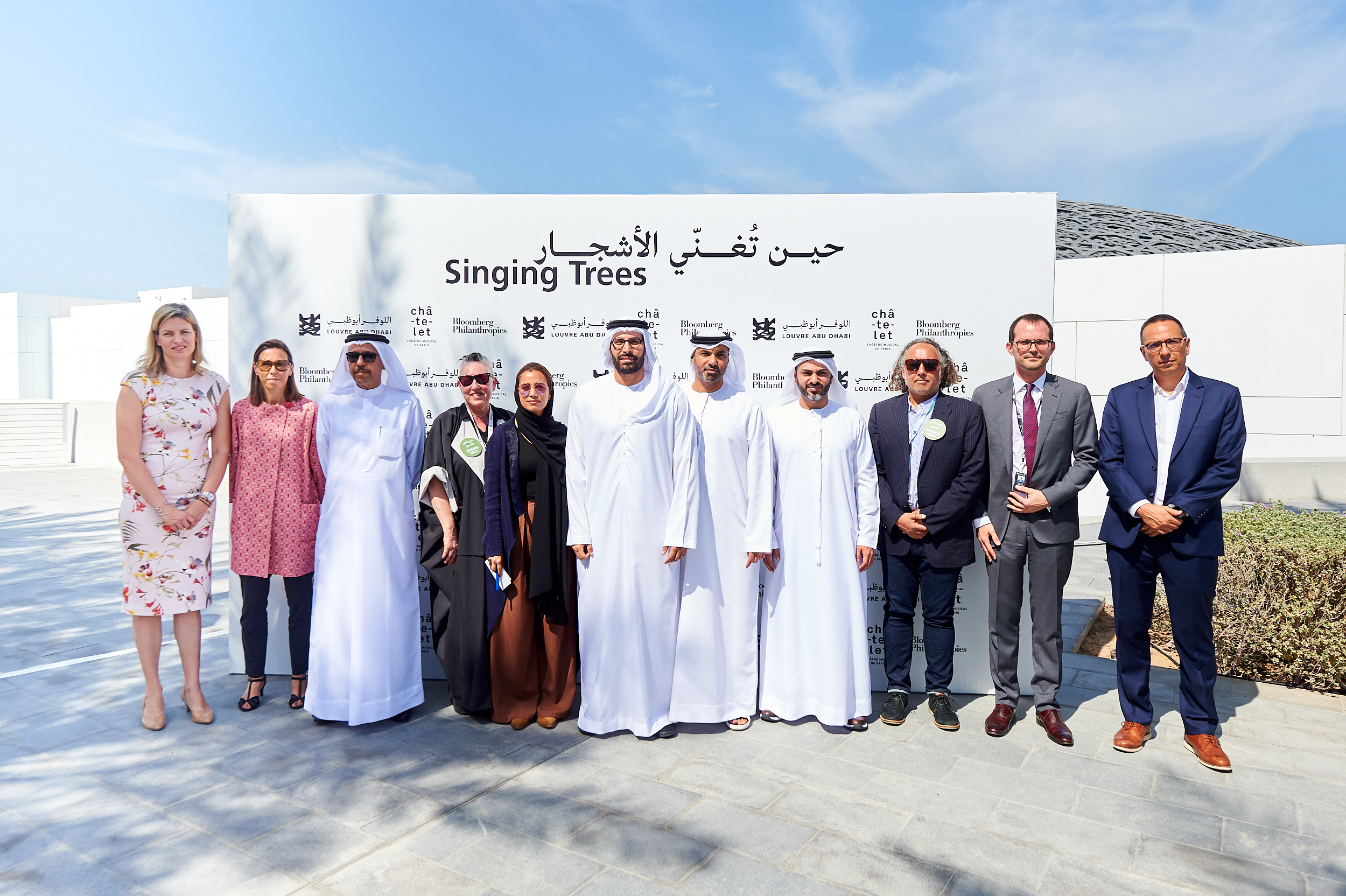 معالي محمد خليفة المبارك، رئيس دائرة الثقافة والسياحة- أبوظبي؛ سعادة سعود الحوسني، وكيل دائرة الثقافة والسياحة – أبوظبي بالإنابة؛ السيد أحمد بلحيف النعيمي، مدير منطقة أبوظبي، وزارة التغير المناخي والبيئة؛ السيد يوسف الشيخ الزعابي، رئيس قسم الدعم الإداري- مكتب الوزير، وزارة التغير المناخي والبيئة؛ مانويل راباتیه، مدير متحف اللوفر أبوظبي؛ كاثرين مونلوي فيليسيتيه، مديرة قسم التعليم والتواصل الثقافي، اللوفر أبوظبي؛ علياء الشامسي، مديرة البرامج الثقافية بالإنابة، اللوفر أبوظبي؛ روث ماكنزي، المديرة الفنية لمسرح شاتليه؛ أندرو كاليا شيتي، مسؤول الاستراتيجية، شركة أمبرليوم؛ كلوديا مايدلر، رئيس مكتب الأخبار في الخليج ، أخبار بلومبرغ؛ رياض حمادة، المدير التحريري لمنطقة الشرق الأوسط وشمال أفريقيا، أخبار بلومبرغأبوظبي، 24 فبراير 2020: يُطلق متحف اللوفر أبوظبي ومسرح شاتليه غداً، وبدعم من مؤسسة بلومبرغ الخيرية، عملاً تركيبياً هو الأول من نوعه في العالم بعنوان "حين تُغنّي الأشجار" من ابتكار شركة أمبريليوم للتكنولوجيا الحائزة جوائز عالمية والتي تتخذ من لندن مقراً لها، وذلك بالتعاون مع معهد البحوث والتنسيق الصوتي/ الموسيقي "إركام"، والمنتجة كاترين جوكس. ويقوم العمل على تكنولوجيا مبتكرة حديثة تقدم للزوار تجربة مميّزة للتفاعل مع الطبيعة وتقديرها. فأشجار النخيل ستغني بصوتها الخاص في الحديقة عند مدخل المتحف، إذ عملت شركة "أومبريليوم" على تزويد هذه الأشجار بأحزمة خاصة تم تصميمها بالتعاون مع مهندسي الصوت في معهد البحوث والتنسيق الصوتي/ الموسيقي، والتي ستسمح للأشجار بالغناء بتناغم كفرقة واحدة، وذلك بناءً على مدى تفاعل الزوار مع الأشجار. فكلما اقترب الزوار من الأشجار كلما علا صوت غنائها وزاد التناغم بينها، ويصل الغناء إلى أقصى درجات التناغم عند معانقة الزوار للأشجار. ولا بد من الإشارة إلى أن هذا العمل، بعد تقديمه في اللوفر أبوظبي للمرة الأولى مجاناً من 25 فبراير إلى 7 مارس، سيُعرض في العديد من المدن حول العالم، مثل حديقة القصر الملكي في باريس من 10 إلى 20 سبتمبر 2020، ثم في لندن ونيويورك وباريس مرة أخرى بالتزامن مع أولمبياد 2024.يُذكر أن الأشجار ستُغني بالإنجليزية والعربية والفرنسية، وسيتم تأليف أغنيات جديدة لتغنيها الأشجار في كل دولة من الدول التي سيُعرض فيها هذا العمل. أما في هذا العرض الأول فمن ضمن المقطوعات التي ستنشدها الأشجار أناشيد عروض العيّالة التي تعكس التراث الفنّي للإمارات العربية المتحدة، إلى جانب أغنية تراثية إنجليزية من القرن السادس عشر وأغنية فرنسية من العصور الوسطى بعنوان "لامور دو موا."تعليقاً على إطلاق هذا العمل، قال مانويل راباتيه، مدير متحف اللوفر أبوظبي: "يأتي عمل ’حين تغني الأشجار‘ في إطار مهمة اللوفر أبوظبي التي تقوم على تقديم مساحة تعليمية ومبتكرة يتفاعل من خلالها الزوار. ويبيّن هذا العمل، الذي يُعرض بالتزامن مع شهر الابتكار في دولة الإمارات العربية المتحدة، كيف يمكن للتطور التكنولوجي أن يقرّبنا من الطبيعة وأن يعزز من إلمامنا بالشؤون البيئية. ولا بد لنا من أن نتوجه بجزيل الشكر إلى شركائنا في مسرح شاتليه وفي مؤسسة بلومبرغ الخيرية، الذين ساهموا في إنجاح هذا العمل، وأن نتطلع إلى رؤيته ينطلق من أبوظبي ليجول العالم."من جهتها، قالت روث ماكنزي، الحائزة رتبة الإمبراطورية البريطانية، والمديرة الفنية لمسرح شاتليه: "في ظل تغيّر المناخ الذي نشهده في حياتنا اليومية، يجسد هذا العمل التركيبي، من خلال التكنولوجيا الرائدة، ضرورة الاستماع إلى الطبيعة وإيلائها الاهتمام الذي تستحقه. لذا، استخدمت شركة "أمبريليوم" تكنولوجيا لا تتطلب أي تدخل داخلي بالأشجار، لتمنحها صوتاً، في دعوة للزوار إلى الاستماع إليها والتفاعل معها. كما أود أن أشير إلى أن مسرح شاتليه، القائم في مدينة باريس حيث أُقرّ اتفاق باريس لتغيّر المناخ، هو مسرح ناشط اجتماعياً، ونحن نفخر بتمثيلنا للعاصمة الفرنسية وبالعمل مع شركة "أمبريليوم" معهد البحوث والتنسيق الصوتي/ الموسيقي ومع شركائنا في اللوفر أبوظبي ومؤسسة بلومبرغ الخيرية لتعزيز التوعية حول المسائل الرئيسية التي تؤثر على كوكبنا."يُذكر أن شركة "أمبريليوم" تتخذ من العاصمة البريطانية لندن مقراً لها، وأنها تتمتع بأكثر من عقدين من الخبرة في تصميم منتجات التكنولوجيا الخاصة بالمدن وخدماتها في مختلف أنحاء العالم لتعزيز النشاط الاجتماعي والابتكار في آن واحد. ومن أبرز العاملين على المشروع في شركة "أمبرليوم" عثمان حق، المدير الفني، وأندرو كاليا شيتي، المسؤول عن الاستراتيجية، ولين تان، المصمم الأول، ونيتيباك سامسن، كبير العاملين على التكنولوجيا الإبداعية.بدورها علّقت شركة أمبريليوم مبتكِرة هذا العمل التركيبي: "تلتزم شركة أمبريليوم بتقديم تجارب مميزة انطلاقاً من قيمنا الإنسانية المشتركة والطبيعة المتناغمة لعالمنا. فنحن في بحث دائم عن الطرق الإبداعية التي تلقي الضوء على الآثار التي يتركها تغير المناخ من مدينة لأخرى وتلفت الانتباه إلى أننا جميعاً لنا دور في التصدي لهذه التحديات. لقد شكّل عمل ’حين تغني الأشجار‘ تحدياً بالنسبة لاستديو شركتنا، لذلك فإننا مسرورون لمشاركته مع سكان مدينة أبوظبي وخلق حوار بيئي قبل بدء جولته العالمية. وبهذه المناسبة، نتوجه بالشكر لداعمينا في معهد البحوث والتنسيق الصوتي/ الموسيقي (إركام) وشركائنا في مسرح شاتليه ومتحف اللوفر أبوظبي ومؤسسة بلومبرغ الخيرية الذين ساهموا في خروج هذا العمل إلى النور."أما بالنسبة إلى التكنولوجيا المعتمدة في "حين تغني الأشجار"، فقد تعاونت شركة "أمبريليوم" مع معهد البحوث والتنسيق الصوتي/ الموسيقي، أحد أكبر مراكز البحث في العالم المخصصة للتعبير بالموسيقى والبحث العلمي. وقد ساعد أعضاء "إركام آمبليفاي" التابعة للمعهد في تنفيذ فكرة هذا العمل، بمن فيهم مانويل بوليتي المتخصص بإبداعات الصوت وتصميمه، وجوليان شيرول، المتخصص بالتوزيع الموسيقي، ومارتين أنتيفون، المتخصص في هندسة الصوت.من جهتها، قالت جيما ريد، المدير العالمي للأعمال الخيرية، بلومبرغ إل بي: "تؤمن بلومبرغ الخيرية بقدرة الفن على إضفاء لمسة أخاذة على المدن، تجعلها وجهة أكثر إثارة وجاذبية للعيش والعمل والزيارة. ويمكن للفن أن يساعدنا في مواجهة التحديات الحضرية برؤية جديدة، وتخيل حلول طويلة الأجل للتصدي لها، وإشراك العامة في تجارب مشتركة.  يمثل عمل ’حين تغني الأشجار‘ دعوة للعمل وعملاً تركيبياً في آن واحد، من شأنه أن يسهم في إلهام القوة الجماعية للشعوب."لا بد من الإشارة إلى أن التكنولوجيا المعتمدة في العمل تركز بشكل رئيسي على مفهوم الاستدامة وعلى الحفاظ على المناخ. فقد تم تزويد الأشجار ببطاريات قابلة للشحن وللتجديد. إذ صممت شركة "أمبريليوم" مع معهد البحوث والتنسيق الصوتي/ الموسيقي أحزمة تُوضع على الأشجار بشكل خاص لاستخدام معدّات توفّر الطاقة يمكن إعادة تدويرها بسهولة وإعادة استخدامها في مشاريع أخرى بعد الانتهاء من عرض هذا العمل التركيبي. كما يعمل الفنانون، قدر الإمكان، مع مؤسسات محلية وموردين محليين للتخفيف من آثار السفر على البيئة ولدعم الاقتصاد المحلي في كل دولة من الدول التي سيُعرض العمل فيها.إلى جانب "حين تُغني الأشجار"، يقدّم اللوفر أبوظبي عطلة نهاية الأسبوع العائلية التي ستأخذ الزوار في رحلة إلى العصور الوسطى عبر العديد من الأنشطة في حديقة المتحف وتحت القبة، إلى جانب عروض الأفلام واستعراضات الفرسان، وورش العمل والعديد من الأنشطة الأخرى. إذ ستسافر العائلات عبر الزمن إلى الماضي البعيد، وتستمع إلى أساطير الفرسان والمحاربات من النساء، وتصمّم دروعاً لساحة المعركة، كما سيتمكّن الزوار الصغار من الاستمتاع بركوب المهر في حديقة المتحف. إلى جانب ذلك سترحّب مجموعات من شرطة الخيّالة بلباسها الرسمي بالزوار ليتعرفوا إلى تاريخ فرسان شرطة أبوظبي. المشاركة في الأنشطة مجانية بتاريخي 28 و29 فبراير 2020 من الساعة 3 بعد الظهر وحتى الساعة 6 مساءً. -انتهى-معلومات للمحررأوقات عمل اللوفر أبوظبي: السبت، الأحد، الثلاثاء، والأربعاء، 10 صباحاً - 8 مساءً. الخميس والجمعة، 10 صباحاً - 10 مساءً.يتم بيع آخر تذكرة وتسجيل آخر دخول قبل 30 دقيقة من موعد الإغلاق. يغلق المتحف أبوابه يوم الاثنين. تتغيّر ساعات العمل في خلال شهر رمضان وبعض العطلات الرسمية.سعر تذاكر دخول المتحف هي 63 درهماً (شاملاً ضريبة القيمة المضافة). سعر التذاكر 31.5 درهماً (شاملاً ضريبة القيمة المضافة) للزوار الذين تتراوح أعمارهم ما بين 13 و22 عاماً، والعاملين في قطاع التعليم في دولة الإمارات العربية المتحدة، وأفراد الطاقم العسكري الإماراتي. الدخول مجاني لأعضاء برنامج "أصدقاء الفن"، والأطفال ما دون سن 13 عاماً، وأعضاء المجلس العالمي للمتاحف (ICOM) والمجلس الدولي للمعالم والمواقع(ICOMOS)  والصحافيين، والزوار الذي يحملون تذكرة لورش العمل وفعاليات المسرح، والزوار من أصحاب الهمم مع مرافق.حساباتنا على مواقع التواصل الاجتماعيتابع حسابات متحف اللوفر أبوظبي على منصات التواصل الاجتماعي التالية: موقع فيسبوك (Louvre Abu Dhabi)، وموقع تويتر (@LouvreAbuDhabi) وموقع انستغرام (@LouvreAbuDhabi) #LouvreAbuDhabi نبذة عن متحف اللوفر أبوظبيأتى متحف اللوفر أبوظبي ثمرة اتفاق استثنائي عُقد بين حكومتي أبوظبي وفرنسا، وقد عمل على تصميمه المهندس المعماري جان نوفيل، وفتح أبوابه أمام الجمهور في جزيرة السعديات في نوفمبر 2017. إن تصميم المتحف مستوحى من العمارة الإسلامية التقليدية، كما أن الضوء يتسلل من قبته الضخمة لينثر شعاع النور. وقد تحوّل المتحف، منذ عامه الأول، إلى مساحة اجتماعية فريدة تجمع الزوار في جو فني وثقافي. يحتفل متحف اللوفر أبوظبي بالإبداع العالمي للبشرية ويدعو الجماهير إلى تأمّل جوهر الإنسانية بعيون التاريخ. وهو يركّز، من خلال منهج استحواذ الأعمال وتنظيم المعارض، على خلق حوار عبر الثقافات، وذلك عبر قصص الإبداع البشري التي تتجاوز الحضارات والمكان والزمان.ويمتلك المتحف مجموعة فنية منقطعة النظير في المنطقة تغطي آلاف السنين من التاريخ الإنساني، وهي تشمل أدوات أثرية من عصور ما قبل التاريخ، وغيرها من القطع الأثرية والنصوص الدينية واللوحات التاريخية والمنحوتات المعاصرة. وتدعم مجموعة المقتنيات الدائمة تشكيلة من الأعمال المُعارة من قبل شركاء المتحف، 13 مؤسسة ثقافية ومتحفاً عالمياً من فرنسا. ويُعد اللوفر أبوظبي منصّة لاختبار الأفكار الجديدة في عالم تسوده العولمة، كما يدعم نمو الأجيال القادمة من المواهب وروّاد الثقافة. ويقدم المتحف مجموعة واسعة من فرص التعلّم والمشاركة والترفيه عبر معارضه الدولية وبرامجه ومتحفه الخاص بالأطفال.نبذة عن مسرح شاتليهمسرح شاتليه هو أكبر مسرح في باريس، وقد تم افتتاحه في العام 1862، وهو تابع للمدينة ومدعوم منها ويهدف بشكل رئيسي إلى خدمة سكّان باريس وضواحيها. ويتمتع المسرح بتاريخ حافل من الابتكار يضم على سبيل المثال عروض الباليه الروسي، وهو يتمتع بشهرة عالمية لجودة برنامجه الغنائي وإبداعاته وورش عمله وفعالياته وجرأتها. Chatelet2030.comنبذة عن وكالة متاحف فرنسا تم إنشاء وكالة متاحف فرنسا في العام 2007 بناءً على الاتفاق الحكومي بين أبوظبي وفرنسا، وهي تشكّل منذ عشر سنوات صلة وصل رئيسية بين البلدين في نطاق إنجاز متحف اللوفر أبوظبي.قدّمت الوكالة منذ تأسيسها المساعدة والخبرة لتوفير خدمات الاستشارات للجهات ذات العلاقة في دولة الإمارات العربية المتحدة في المجالات التالية: المساهمة في وضع البرامج العلمية والثقافية، والمشاركة في تنظيم الوصف المنهجي لمقتنيات المتحف بما في ذلك المعلومات المخصصة للافتات ومشاريع الوسائط المتعددة، إلى جانب تنسيق برامج الأعمال المُعارة من المجموعات الفرنسية وتنظيم المعارض العالمية، والمساهمة في إنشاء مجموعة المقتنيات الفنية الدائمة ودعم متحف اللوفر أبوظبي في وضع الأنظمة/القوانين العامة لزيارة المتحف. تستمر الوكالة الآن في أداء مهمتها في اللوفر أبوظبي بعد افتتاحه من خلال تدريب طاقم عمل المتحف، وتنسيق عمليات الإعارة من المتاحف الفرنسية لمدة 10 سنوات وتنظيم المعارض العالمية على مدى 15 عاماً. تشكّل وكالة متاحف فرنسا صلة وصل بين اللوفر أبوظبي والمؤسسات الثقافية الأخرى الشريكة: متحف اللوفر في باريس، ومركز جورج بومبيدو، ومتحف أورسيه، ومتحف دى لا اورانجيريه، و"مكتبة فرنسا الوطنية"، و"متحف برانلي – جاك شيراك"، و"اتحاد المتاحف الوطنية - القصر الكبير" (RMNGP)، و"قصر فرساي"، ومتحف جيميه (المتحف الوطني للفنون الآسيوية)، إلى جانب "متحف كلوني" (المتحف الوطني للعصور الوسطى)، و"مدرسة اللوفر"، و"متحف رودان"، و"دومين ناسيونال دو شامبور"، ومتحف الأزياء والمنسوجات في باريس، و"المتحف الوطني للخزف - سيفر وليموج"، و"المتحف الوطني للآثار - سان جيرمان او لاي"، و"قصر فونتينبلو"، والهيئة المعنية بتسيير شؤون الممتلكات والمشروعات العقارية المتصلة بالثقافة (OPPIC).نبذة عن بلومبرغ الخيريةتستثمر مؤسسة بلومبرغ الخيرية في 510 مدن، و129 دولة حول العالم، من أجل ضمان حياة أفضل وعمر أطول لأكبر عدد من الأفراد. وتركز المؤسسة على خمسة مجالات رئيسية من أجل إحداث تغييرات طويلة الأجل: الفنون، والتعليم، والبيئة، والابتكار الحكومي، والصحة العامة.تضم "بلومبرغ الخيرية" كل ما يقدمه  "مايكل آر بلومبرغ" من أعمال  خيرية ، بما في ذلك الأعمال الخيرية التي تقدمها مؤسسته، والأعمال الخيرية الشخصية، بالإضافة إلى " Bloomberg Associates"، شركة الخدمات الاستشارية المجانية، التي تنشط في مجموعة من المدن حول العالم. لمزيد من المعلومات، يرجى زيارة: bloomberg.org، أو متابعتنا عبر الفيسبوك، وإنستغرام، ويوتيوب، وتويتر. نبذة عن متحف اللوفرافتتُح متحف اللوفر في باريس عام 1793 بعد قيام الثورة الفرنسية. وكان الهدف الأساسي للمتحف التعريف بإنتاجات الفن المعاصر. وقد زاره العديد من كبار الفنانين العالميين مثل كوربه وبيكاسو ودالي وغيرهم وأبدوا إعجابهم بالأعمال الأصلية القديمة، واستنسخوها وأنتجوا أعمالاً أصلية خاصة بهم بوحي من الأعمال المعروضة. كان المتحف في الأصل سكناً للعائلة المالكة، ويعود ارتباط متحف اللوفر بالتاريخ الفرنسي إلى ثمانية قرون. وتُعد مقتنيات متحف اللوفر، الذي يُعتبر متحفاً عالمياً، الأفضل على مستوى العالم، وهي تُغطي العديد من الحقب الزمنية والمناطق الجغرافية من الأمريكيتين إلى آسيا. ويمتلك متحف اللوفر 38 ألف قطعة فنية مصنفة ضمن مجموعات وموزعة على 8 إدارات تنسيقية. ومن بين أبرز مقتنيات متحف اللوفر، لوحة الموناليزا المشهورة عالمياً، والتحفة الفنية "النصر المجنح ساموثريس" التي تجسد آلهة النصر لدى اليونانيين، وتمثال "فينوس دي ميلو" المعروف أيضاً باسم "أفروديت الميلوسية. ويعد من المتاحف الأكثر زيارة في العالم. تصدّر متحف اللوفر قائمة أكثر متاحف الفنون زيارةً في العالم، وذلك بعد أن سجّل زيارة 9.6 مليون مرتاد للمتحف في عام 2019. يعرض قسم الفن الإسلامي التابع لمتحف اللوفر، منذ افتتاحه عام 2012، أكثر من ثلاث آلاف قطعة، تعود إلى حقبة تمتد عبر ألف وثلاثمائة عام من التاريخ، وتنحدر من ثلاث قارات، من إسبانيا إلى جنوب شرق آسيا.نبذة عن المنطقة الثقافية في السعدياتتعتبر المنطقة الثقافية في السعديات منطقة متكاملة تم تكريسها للاحتفاء بالثقافة والفنون. وستكون المنطقة مركز إشعاع للثقافة العالمية، بحيث تستقطب الزوار من مختلف أنحاء دولة الإمارات العربية المتحدة والمنطقة والعالم أجمع من خلال تنظيم عدد من المعارض المتفردة، وتقديم مجموعات فنية دائمة، واستضافة عروض الأداء، بالإضافة إلى العديد من الفعاليات الثقافية الأخرى. وستعكس التصاميم المبدعة لمقرات المؤسسات الثقافية في المنطقة الثقافية بما في ذلك متحف زايد الوطني، واللوفر أبوظبي، وجوجنهايم أبوظبي، الفنون المعمارية المميزة للقرن الحادي والعشرين وبأبهى صورها. ستتكامل هذه المتاحف، وتتعاون مع المؤسسات الفنية والثقافية المحلية والإقليمية بما في ذلك الجامعات والمراكز البحثية المختلفة.نبذة عن دائرة الثقافة والسياحة- أبوظبيتتولى دائرة الثقافة والسياحة - أبوظبي حفظ وحماية تراث وثقافة إمارة أبوظبي والترويج لمقوماتها الثقافية ومنتجاتها السياحية وتأكيد مكانة الإمارة العالمية باعتبارها وجهة سياحية وثقافية مستدامة ومتميزة تثري حياة المجتمع والزوار. كما تتولى الدائرة قيادة القطاع السياحي في الإمارة والترويج لها دولياً كوجهة سياحية من خلال تنفيذ العديد من الأنشطة والأعمال التي تستهدف استقطاب الزوار والمستثمرين. وترتكز سياسات عمل الدائرة وخططها وبرامجها على حفظ التراث والثقافة، بما فيها حماية المواقع الأثرية والتاريخية، وكذلك تطوير قطاع المتاحف وفي مقدمتها إنشاء متحف زايد الوطني، ومتحف جوجنهايم أبوظبي، ومتحف اللوفر أبوظبي. وتدعم الهيئة أنشطة الفنون الإبداعية والفعاليات الثقافية بما يسهم في إنتاج بيئة حيوية للفنون والثقافة ترتقي بمكانة التراث في الإمارة. وتلعب الهيئة دوراً رئيسياً في خلق الانسجام وإدارته لتطوير أبوظبي كوجهة سياحية وثقافية وذلك من خلال التنسيق الشامل بين جميع الشركاء.